Sick food workers cause about one in five bacterial and viral foodborne outbreaks in the United States. To reduce risk, food workers must work only when healthy, wash hands at key times, and not touch foods with bare hands. Food establishments interested in having workers prepare food with bare hands must create and follow an approved written plan that increases employee health and handwashing safety controls. The written plan must include strict monitoring of employee health, training, and handwashing.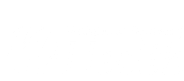 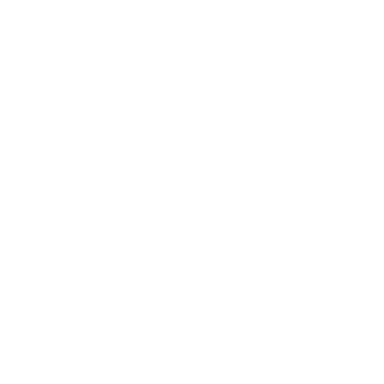 Note: Use this document to help your establishment maintain AMC. Be sure to work with your local health jurisdiction for any additional information or approvals as needed.To request this document in another format, call 1-800-515-0127. Deaf or hard of hearing customers, please call 711 (Washington Relay) 
or email civil.rights@doh.wa.gov.Section 1: Food Establishment InformationSection 1: Food Establishment InformationSection 1: Food Establishment InformationSection 1: Food Establishment InformationSection 1: Food Establishment InformationSection 1: Food Establishment InformationSection 1: Food Establishment InformationSection 1: Food Establishment InformationEstablishment NameEstablishment NameEstablishment NameEstablishment NameEstablishment NameEstablishment NamePhonePhoneStreet (Physical Address)Street (Physical Address)CityCityCityCityZIPEmailContact NameContact NameTitle / PositionTitle / PositionTitle / PositionTitle / PositionTitle / PositionTitle / PositionSection 2: Bare Hand Contact in Selected Areas (check all that apply)Section 2: Bare Hand Contact in Selected Areas (check all that apply)Section 2: Bare Hand Contact in Selected Areas (check all that apply)Section 2: Bare Hand Contact in Selected Areas (check all that apply)Section 2: Bare Hand Contact in Selected Areas (check all that apply)Section 2: Bare Hand Contact in Selected Areas (check all that apply)Section 2: Bare Hand Contact in Selected Areas (check all that apply)Section 2: Bare Hand Contact in Selected Areas (check all that apply)Bar area with beverage preparation only. 
(Floorplan not required if handwashing sink in area.)Bar area with beverage preparation only. 
(Floorplan not required if handwashing sink in area.)Kitchen food preparationKitchen food preparationKitchen food preparationKitchen food preparationCatered meals/offsite serviceCatered meals/offsite serviceOther:      Other:      Other:      Waitstaff (front of house or expo) areaWaitstaff (front of house or expo) areaOther:      Other:      Other:      Section 3: Application Submission ChecklistSection 3: Application Submission ChecklistSection 3: Application Submission ChecklistSection 3: Application Submission ChecklistSection 3: Application Submission ChecklistSection 3: Application Submission ChecklistSection 3: Application Submission ChecklistSection 3: Application Submission ChecklistüThe following must be included in your application. See WAC 246-215-03300(5) for more information.The following must be included in your application. See WAC 246-215-03300(5) for more information.The following must be included in your application. See WAC 246-215-03300(5) for more information.The following must be included in your application. See WAC 246-215-03300(5) for more information.The following must be included in your application. See WAC 246-215-03300(5) for more information.The following must be included in your application. See WAC 246-215-03300(5) for more information.The following must be included in your application. See WAC 246-215-03300(5) for more information.Establishment Layout/Floorplan: All available handwashing sinks identified Areas where employees may have bare hand contact with ready-to-eat foods highlightedNote: Bare hand contact will not be approved in areas without easily accessible, unobstructed handwashing sinks or in areas with direct hand contact with raw meat. Bare hand contact is also not approved for facilities serving a highly susceptible population.Establishment Layout/Floorplan: All available handwashing sinks identified Areas where employees may have bare hand contact with ready-to-eat foods highlightedNote: Bare hand contact will not be approved in areas without easily accessible, unobstructed handwashing sinks or in areas with direct hand contact with raw meat. Bare hand contact is also not approved for facilities serving a highly susceptible population.Establishment Layout/Floorplan: All available handwashing sinks identified Areas where employees may have bare hand contact with ready-to-eat foods highlightedNote: Bare hand contact will not be approved in areas without easily accessible, unobstructed handwashing sinks or in areas with direct hand contact with raw meat. Bare hand contact is also not approved for facilities serving a highly susceptible population.Establishment Layout/Floorplan: All available handwashing sinks identified Areas where employees may have bare hand contact with ready-to-eat foods highlightedNote: Bare hand contact will not be approved in areas without easily accessible, unobstructed handwashing sinks or in areas with direct hand contact with raw meat. Bare hand contact is also not approved for facilities serving a highly susceptible population.Establishment Layout/Floorplan: All available handwashing sinks identified Areas where employees may have bare hand contact with ready-to-eat foods highlightedNote: Bare hand contact will not be approved in areas without easily accessible, unobstructed handwashing sinks or in areas with direct hand contact with raw meat. Bare hand contact is also not approved for facilities serving a highly susceptible population.Establishment Layout/Floorplan: All available handwashing sinks identified Areas where employees may have bare hand contact with ready-to-eat foods highlightedNote: Bare hand contact will not be approved in areas without easily accessible, unobstructed handwashing sinks or in areas with direct hand contact with raw meat. Bare hand contact is also not approved for facilities serving a highly susceptible population.Establishment Layout/Floorplan: All available handwashing sinks identified Areas where employees may have bare hand contact with ready-to-eat foods highlightedNote: Bare hand contact will not be approved in areas without easily accessible, unobstructed handwashing sinks or in areas with direct hand contact with raw meat. Bare hand contact is also not approved for facilities serving a highly susceptible population.Employee Health Policy: A written employee health, hygiene, and illness policy that details: Employee training on the foodborne illnesses linked to handling foods with bare hands The symptoms and illnesses that must be reported to the person in charge Proper handwashing times and procedures Control measures in addition to routine handwashing and illness/symptom reporting Documentation that employees and persons in charge know the requirements for reporting illness information Documentation maintained for training and corrective actions takenEmployee Health Policy: A written employee health, hygiene, and illness policy that details: Employee training on the foodborne illnesses linked to handling foods with bare hands The symptoms and illnesses that must be reported to the person in charge Proper handwashing times and procedures Control measures in addition to routine handwashing and illness/symptom reporting Documentation that employees and persons in charge know the requirements for reporting illness information Documentation maintained for training and corrective actions takenEmployee Health Policy: A written employee health, hygiene, and illness policy that details: Employee training on the foodborne illnesses linked to handling foods with bare hands The symptoms and illnesses that must be reported to the person in charge Proper handwashing times and procedures Control measures in addition to routine handwashing and illness/symptom reporting Documentation that employees and persons in charge know the requirements for reporting illness information Documentation maintained for training and corrective actions takenEmployee Health Policy: A written employee health, hygiene, and illness policy that details: Employee training on the foodborne illnesses linked to handling foods with bare hands The symptoms and illnesses that must be reported to the person in charge Proper handwashing times and procedures Control measures in addition to routine handwashing and illness/symptom reporting Documentation that employees and persons in charge know the requirements for reporting illness information Documentation maintained for training and corrective actions takenEmployee Health Policy: A written employee health, hygiene, and illness policy that details: Employee training on the foodborne illnesses linked to handling foods with bare hands The symptoms and illnesses that must be reported to the person in charge Proper handwashing times and procedures Control measures in addition to routine handwashing and illness/symptom reporting Documentation that employees and persons in charge know the requirements for reporting illness information Documentation maintained for training and corrective actions takenEmployee Health Policy: A written employee health, hygiene, and illness policy that details: Employee training on the foodborne illnesses linked to handling foods with bare hands The symptoms and illnesses that must be reported to the person in charge Proper handwashing times and procedures Control measures in addition to routine handwashing and illness/symptom reporting Documentation that employees and persons in charge know the requirements for reporting illness information Documentation maintained for training and corrective actions takenEmployee Health Policy: A written employee health, hygiene, and illness policy that details: Employee training on the foodborne illnesses linked to handling foods with bare hands The symptoms and illnesses that must be reported to the person in charge Proper handwashing times and procedures Control measures in addition to routine handwashing and illness/symptom reporting Documentation that employees and persons in charge know the requirements for reporting illness information Documentation maintained for training and corrective actions takenEmployee Training: Employees must be trained before beginning bare hand contact with ready-to-eat food and repeat training annually. Submit materials or procedures used to train employees on the following: Employee health: Employees must be trained on the symptoms and illnesses to report to the person in charge. The risk of touching food with bare hands: Employees must be trained on the risk of germs that can spread to food with bare hands and the importance of handwashing and reporting illness or symptoms. Proper handwashing and good hygienic practices: Employees must be trained on handwashing procedures and control measures required for bare hand contact. Proper fingernail maintenance and prohibition of jewelry: Employees must keep fingernails unpolished and cut short. No jewelry, including rings (other than a single, plain band), may be worn on the hands or wrist.Employee Training: Employees must be trained before beginning bare hand contact with ready-to-eat food and repeat training annually. Submit materials or procedures used to train employees on the following: Employee health: Employees must be trained on the symptoms and illnesses to report to the person in charge. The risk of touching food with bare hands: Employees must be trained on the risk of germs that can spread to food with bare hands and the importance of handwashing and reporting illness or symptoms. Proper handwashing and good hygienic practices: Employees must be trained on handwashing procedures and control measures required for bare hand contact. Proper fingernail maintenance and prohibition of jewelry: Employees must keep fingernails unpolished and cut short. No jewelry, including rings (other than a single, plain band), may be worn on the hands or wrist.Employee Training: Employees must be trained before beginning bare hand contact with ready-to-eat food and repeat training annually. Submit materials or procedures used to train employees on the following: Employee health: Employees must be trained on the symptoms and illnesses to report to the person in charge. The risk of touching food with bare hands: Employees must be trained on the risk of germs that can spread to food with bare hands and the importance of handwashing and reporting illness or symptoms. Proper handwashing and good hygienic practices: Employees must be trained on handwashing procedures and control measures required for bare hand contact. Proper fingernail maintenance and prohibition of jewelry: Employees must keep fingernails unpolished and cut short. No jewelry, including rings (other than a single, plain band), may be worn on the hands or wrist.Employee Training: Employees must be trained before beginning bare hand contact with ready-to-eat food and repeat training annually. Submit materials or procedures used to train employees on the following: Employee health: Employees must be trained on the symptoms and illnesses to report to the person in charge. The risk of touching food with bare hands: Employees must be trained on the risk of germs that can spread to food with bare hands and the importance of handwashing and reporting illness or symptoms. Proper handwashing and good hygienic practices: Employees must be trained on handwashing procedures and control measures required for bare hand contact. Proper fingernail maintenance and prohibition of jewelry: Employees must keep fingernails unpolished and cut short. No jewelry, including rings (other than a single, plain band), may be worn on the hands or wrist.Employee Training: Employees must be trained before beginning bare hand contact with ready-to-eat food and repeat training annually. Submit materials or procedures used to train employees on the following: Employee health: Employees must be trained on the symptoms and illnesses to report to the person in charge. The risk of touching food with bare hands: Employees must be trained on the risk of germs that can spread to food with bare hands and the importance of handwashing and reporting illness or symptoms. Proper handwashing and good hygienic practices: Employees must be trained on handwashing procedures and control measures required for bare hand contact. Proper fingernail maintenance and prohibition of jewelry: Employees must keep fingernails unpolished and cut short. No jewelry, including rings (other than a single, plain band), may be worn on the hands or wrist.Employee Training: Employees must be trained before beginning bare hand contact with ready-to-eat food and repeat training annually. Submit materials or procedures used to train employees on the following: Employee health: Employees must be trained on the symptoms and illnesses to report to the person in charge. The risk of touching food with bare hands: Employees must be trained on the risk of germs that can spread to food with bare hands and the importance of handwashing and reporting illness or symptoms. Proper handwashing and good hygienic practices: Employees must be trained on handwashing procedures and control measures required for bare hand contact. Proper fingernail maintenance and prohibition of jewelry: Employees must keep fingernails unpolished and cut short. No jewelry, including rings (other than a single, plain band), may be worn on the hands or wrist.Employee Training: Employees must be trained before beginning bare hand contact with ready-to-eat food and repeat training annually. Submit materials or procedures used to train employees on the following: Employee health: Employees must be trained on the symptoms and illnesses to report to the person in charge. The risk of touching food with bare hands: Employees must be trained on the risk of germs that can spread to food with bare hands and the importance of handwashing and reporting illness or symptoms. Proper handwashing and good hygienic practices: Employees must be trained on handwashing procedures and control measures required for bare hand contact. Proper fingernail maintenance and prohibition of jewelry: Employees must keep fingernails unpolished and cut short. No jewelry, including rings (other than a single, plain band), may be worn on the hands or wrist.Additional Control Measures: Food establishments must use two or more additional control measures.Required control:Written employee illness log (indicating all reported vomiting, diarrhea, jaundice, diagnosed foodborne illness or exposure incidents with corrective actions recorded) maintained for 90 daysSelect at least one additional control that will be used in the establishment: Double handwashing Nail brushes Hand antiseptic after handwashing Other:      Additional Control Measures: Food establishments must use two or more additional control measures.Required control:Written employee illness log (indicating all reported vomiting, diarrhea, jaundice, diagnosed foodborne illness or exposure incidents with corrective actions recorded) maintained for 90 daysSelect at least one additional control that will be used in the establishment: Double handwashing Nail brushes Hand antiseptic after handwashing Other:      Additional Control Measures: Food establishments must use two or more additional control measures.Required control:Written employee illness log (indicating all reported vomiting, diarrhea, jaundice, diagnosed foodborne illness or exposure incidents with corrective actions recorded) maintained for 90 daysSelect at least one additional control that will be used in the establishment: Double handwashing Nail brushes Hand antiseptic after handwashing Other:      Additional Control Measures: Food establishments must use two or more additional control measures.Required control:Written employee illness log (indicating all reported vomiting, diarrhea, jaundice, diagnosed foodborne illness or exposure incidents with corrective actions recorded) maintained for 90 daysSelect at least one additional control that will be used in the establishment: Double handwashing Nail brushes Hand antiseptic after handwashing Other:      Additional Control Measures: Food establishments must use two or more additional control measures.Required control:Written employee illness log (indicating all reported vomiting, diarrhea, jaundice, diagnosed foodborne illness or exposure incidents with corrective actions recorded) maintained for 90 daysSelect at least one additional control that will be used in the establishment: Double handwashing Nail brushes Hand antiseptic after handwashing Other:      Additional Control Measures: Food establishments must use two or more additional control measures.Required control:Written employee illness log (indicating all reported vomiting, diarrhea, jaundice, diagnosed foodborne illness or exposure incidents with corrective actions recorded) maintained for 90 daysSelect at least one additional control that will be used in the establishment: Double handwashing Nail brushes Hand antiseptic after handwashing Other:      Additional Control Measures: Food establishments must use two or more additional control measures.Required control:Written employee illness log (indicating all reported vomiting, diarrhea, jaundice, diagnosed foodborne illness or exposure incidents with corrective actions recorded) maintained for 90 daysSelect at least one additional control that will be used in the establishment: Double handwashing Nail brushes Hand antiseptic after handwashing Other:      Corrective Actions: Food establishments must maintain a log of corrective actions taken when the food establishment’s written bare hand contact policy is not properly followed.Examples of situations to record include:Improper handwashing procedure observedBare hand contact in non-approved areaHandwashing sinks blocked, not stocked, or otherwise unusableEmployee unaware of proper illness reportingIll worker prepared foodOther:      Corrective Actions: Food establishments must maintain a log of corrective actions taken when the food establishment’s written bare hand contact policy is not properly followed.Examples of situations to record include:Improper handwashing procedure observedBare hand contact in non-approved areaHandwashing sinks blocked, not stocked, or otherwise unusableEmployee unaware of proper illness reportingIll worker prepared foodOther:      PIC Acknowledgement: Each person in charge must acknowledge they will follow the following basic requirements.Immediately report diagnosed foodborne illnesses and jaundice to the health departmentExclude employees with active vomiting, diarrhea, jaundice or diagnosed foodborne illnessesReinstate workers excluded due to diagnosed illness or jaundice only after approval from health departmentImmediately report potential foodborne illness reports from customers or incidents to the health departmentPIC Acknowledgement: Each person in charge must acknowledge they will follow the following basic requirements.Immediately report diagnosed foodborne illnesses and jaundice to the health departmentExclude employees with active vomiting, diarrhea, jaundice or diagnosed foodborne illnessesReinstate workers excluded due to diagnosed illness or jaundice only after approval from health departmentImmediately report potential foodborne illness reports from customers or incidents to the health departmentExamples of Records/Charts: Provide any additional examples of records / logs that will be used to document food employees are following proper procedures to reduce employee-linked foodborne illness to customers.Examples of Records/Charts: Provide any additional examples of records / logs that will be used to document food employees are following proper procedures to reduce employee-linked foodborne illness to customers.Section 4: Employee TrainingSection 4: Employee TrainingSection 4: Employee TrainingEmployee Training: Employees must be properly trained to prevent illness spreading through food. You must be able to show that employees have been trained on the information included in this document. Proof includes materials such as documents signed by staff and posting the training materials in staff areas.Employee Training: Employees must be properly trained to prevent illness spreading through food. You must be able to show that employees have been trained on the information included in this document. Proof includes materials such as documents signed by staff and posting the training materials in staff areas.Employee Training: Employees must be properly trained to prevent illness spreading through food. You must be able to show that employees have been trained on the information included in this document. Proof includes materials such as documents signed by staff and posting the training materials in staff areas.How are employees trained? Signs	 Video	 Read & Sign Document	 Other:      How are employees trained? Signs	 Video	 Read & Sign Document	 Other:      How often are employees trained? Once	 Quarterly	 Annually	 Other:      How often are employees trained? Once	 Quarterly	 Annually	 Other:      Worker Assignments: All food workers must be trained on employee health requirements.Worker Assignments: All food workers must be trained on employee health requirements.Worker Assignments: All food workers must be trained on employee health requirements.Who is supposed to train staff on employee health? (Check all that apply.) Owner	 Certified Food Protection Manager	 Person in Charge	 Other:      Who is supposed to train staff on employee health? (Check all that apply.) Owner	 Certified Food Protection Manager	 Person in Charge	 Other:      Section 5: Additional Facility-Specific InformationSection 5: Additional Facility-Specific InformationSection 5: Additional Facility-Specific InformationSubmit additional materials as needed.Submit additional materials as needed.Submit additional materials as needed.Section 6: Plan MaintenanceSection 6: Plan MaintenanceSection 6: Plan MaintenanceWhere is the plan kept in the food establishment?      Where is the plan kept in the food establishment?      Where is the plan kept in the food establishment?      How often is the plan reviewed and updated?  Annually   Other:      How often is the plan reviewed and updated?  Annually   Other:      How often is the plan reviewed and updated?  Annually   Other:      Section 7: SignatureSection 7: SignatureSection 7: SignatureI understand there is an increased public health hazard with food workers handling ready-to-eat food with bare hands due to the potential transfer of viral, bacterial, and parasitic pathogens from hands.I understand that failure to comply with this plan, having a foodborne illness outbreak linked to bare hand contact with ready-to-eat food, and/or falsification of monitoring records is a violation of the Washington State Retail Food Code and may result in removal of the approval to have bare hand contact with ready-to-eat foods or other enforcement action.I understand there is an increased public health hazard with food workers handling ready-to-eat food with bare hands due to the potential transfer of viral, bacterial, and parasitic pathogens from hands.I understand that failure to comply with this plan, having a foodborne illness outbreak linked to bare hand contact with ready-to-eat food, and/or falsification of monitoring records is a violation of the Washington State Retail Food Code and may result in removal of the approval to have bare hand contact with ready-to-eat foods or other enforcement action.I understand there is an increased public health hazard with food workers handling ready-to-eat food with bare hands due to the potential transfer of viral, bacterial, and parasitic pathogens from hands.I understand that failure to comply with this plan, having a foodborne illness outbreak linked to bare hand contact with ready-to-eat food, and/or falsification of monitoring records is a violation of the Washington State Retail Food Code and may result in removal of the approval to have bare hand contact with ready-to-eat foods or other enforcement action.Plan prepared by:      Plan prepared by:      Plan prepared by:      Signature	DateSignature	DatePrinted Name	Phone